ICS 67.060Bu tadil, Türk Standardları Enstitüsü Gıda, Tarım ve Hayvancılık İhtisas Kurulu’na bağlı TK15 Gıda ve Ziraat Teknik Komitesi’nce hazırlanmış ve TSE Teknik Kurulu’nun ..............tarihli toplantısında kabul edilerek yayımına karar verilmiştir.- Atıf yapılan standard ve/veya dokümanlar kısmından aşağıdaki satırlar çıkarılmıştır.  - Atıf yapılan standard ve/veya dokümanlar kısmına aşağıdaki satırlar ilave edilmiştir.Madde 5.3.16.1 aşağıdaki şekilde değiştirilmiştir. 5.3.16.1 Toplam aerobik mezofil bakteri sayısı tayiniToplam aerobik mezofil bakteri sayısı tayini, TS EN ISO 4833-1’e göre yapılır ve sonucun Madde 4.2.4’ye uygun olup olmadığına bakılır.Madde 5.3.16.2 aşağıdaki şekilde değiştirilmiştir. 5.3.16.2 Koliform bakteri sayısı tayiniKoliform bakteri sayısı tayini, TS ISO 4832’ye göre yapılır ve sonucun Madde 4.2.4’e uygun olup olmadığına bakılır.Madde 5.3.16.3 aşağıdaki şekilde değiştirilmiştir.5.3.16.3 E. coli sayısı tayiniE. coli sayısı tayini, TS ISO 16649-1’e göre yapılır ve sonucun Madde 4.2.4’e uygun olup olmadığına bakılır.Madde 5.3.16.4 aşağıdaki şekilde değiştirilmiştir. 5.3.16.4 Salmonella spp.aranmasıSalmonella spp. Aranması, TS EN ISO 6579-1’e göre yapılır ve sonucun Madde 4.2.4’e uygun olup olmadığına bakılır.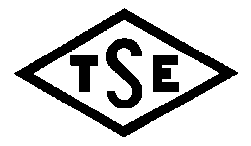 Sayfa 1/2                          TÜRK STANDARDI                               TURKISH STANDARD   Bebek bisküvisiBaby biscuits TS noTürkçe adıİngilizce adıTS ISO 7251*Gıda ve hayvan yemleri mikrobiyolojisi - Muhtemel Escherichia coli'nin belirlenmesi ve sayımı için yatay yöntem - En muhtemel sayı tekniğiMicrobiology of food and animal feeding stuffs - Horizontal method for the detection and enumeration of presumptive Escherichia coli - Most probable number techniqueTS EN ISO 21149*Kozmetikler – Mikrobiyoloji - Aerobik mezofilik bakteri sayımı ve aranması Cosmetics - Microbiology - Enumeration and detection of aerobic mesophilic bacteriaTS ISO 4831*Gıda ve hayvan yemleri mikrobiyolojisi - Koliformların tespiti ve sayımı için yatay yöntem - En muhtemel sayı tekniği Microbiology of food and animal feeding stuffs - Horizontal method for the detection and enumeration of coliforms - Most probable number techniqueTS EN ISO 6579Mikrobiyoloji - Gıda ve hayvan yemleri - Salmonella türlerinin belirlenmesi için yatay yöntemMicrobiolgy of food and animal feeding stuffs - Horizontal method for detection of Salmonella sppTS noTürkçe adıİngilizce adıTS ISO 4832*Gıda ve hayvan yemleri mikrobiyolojisi - Koliformların sayımı için yatay yöntem - Koloni sayım tekniğiMicrobiology of food and animal feeding stuffs - Horizontal method for the enumeration of coliforms - Colony-count techniqueTS EN ISO 4833-1Gıda zinciri mikrobiyolojisi - Mikroorganizmaların sayımı için yatay yöntem -Bölüm 1: Dökme plak tekniğiyle 30°C’ta koloni sayımıMicrobiology of the food chain - Horizontal method for the enumeration of microorganisms - Part 1: Colony count at 30 degrees C by the pour plate techniqueTS EN ISO 6579-1*Besin zincirinin mikrobiyolojisi - Salmonella'nın tespiti, sayımı ve serotiplendirmesi için yatay yöntem - Bölüm 1: Salmonella spp.Microbiology of the food chain - Horizontal method for the detection, enumeration and serotyping of Salmonella - Part 1: Detection of Salmonella spp. (ISO 6579-1:2017)TS ISO 16649-1*Gıda zinciri mikrobiyolojisi - Beta-Glucuronidase-Positive Escherichia coli'nın sayımı için yatay yöntem - Bölüm 1: Membrenlar ve 5-Bromo-4-Chloro-3-İndolyl beta-D-Glucuronide kullanılarak 44°c'da koloni sayım yöntemiMicrobiology of the food chain - Horizontal method for the enumeration of beta-glucuronidase-positive Escherichia coli - Part 1: Colony-count technique at 44 degrees C using membranes and 5-bromo-4-chloro-3-indolyl beta-D-glucuronide